Ratio (insuline : glucide) & CorrectionLe ratio est une méthode qui remplace l’échelle d’insuline et le plan alimentaire. Elle offre plus de flexibilité au repas en variant la quantité d’insuline selon le nombre de glucides. Le ratio est utilisé aux repas couverts par l’insuline à action rapide (ex : NovoRapid, Humalog). On ne peut utiliser cette technique aux repas couverts par l’insuline à action intermédiaire (NPH, Humulin N). Nous appelons « Bolus Nourriture » la quantité d’insuline à action rapide donnée pour couvrir les glucides au repas ou à la collation. Nous appelons « Bolus Correction » la quantité d’insuline à action rapide donnée pour corriger une hyperglycémie. Ces deux bolus sont calculés séparément, mais seront additionnés et donné dans une seule injection que nous appellerons « Bolus Total ». Avant de débuter cette méthode, communiquez avec l’infirmière pour obtenir un stylo injecteur offrant des doses de 0.5 unités d’insuline rapide si vous n’en avez pas. Bolus NourritureUn ratio insuline : glucides est utilisé pour calculer la quantité d’insuline à action rapide pour un repas ou une collation qui contient des glucides. Ce ratio estime la quantité de glucides couvert par 1 unité d’insuline. Exemple, un ratio de 1 :10 signifie que 1 unité d’insuline est nécessaire pour chaque 10g de glucides. Les personnes peuvent avoir des ratios différents selon leurs besoins. Également, une même personne peut avoir un ratio différent d’un repas à l’autre. Il est fréquent d’avoir besoin de plus d’insuline pour couvrir les glucides mangés au  déjeuner comparativement au dîner et au souper. Il est également commun d’utiliser une plus petite quantité de d’insuline pour couvrir une collation du soir. La formule pour calculer combien d’insuline à action rapide est nécessaire pour couvrir les glucides est la suivante :                                 Glucides du repas_____________                     Glucides couverts par 1 unité d’insuline à action rapideExemple : Glucides du repas = 65gRatio = 1/10Bolus Nourriture  = 65g ÷ 10 = 6.5 unitésBolus CorrectionPour calculer une correction de la glycémie, deux techniques peuvent être utilisées. La première, l’échelle de correction, est plus simple à comprendre, mais légèrement moins précise que la deuxième. La deuxième technique, la formule de correction, est souvent encouragée lorsque l’enfant désire aller sur une pompe à insuline, puisque c’est la technique utilisé par la pompe. Vous ne devez jamais calculer deux corrections à l’intérieur de 3h. Technique 1 : Échelle de correctionTechnique 2 : Formule de correction            			Glycémie – Cible       Sensibilité à l’insulineGlycémie = Glycémie apparaissant sur le glucomètre ou le lecteur de glycémies en continue (ex : Dexcom, Freestyle Libre). Il s’agit souvent de la glycémie au repas.Cible = Glycémie désirée 4h après l’injection, lorsque l’insuline rapide a terminé son action. Cette valeur est 6.0 mmol/L (moyenne entre 4.0 mmol/L et 8.0 mmol/L), mais peut varier selon le moment de la journée ou votre zone de confort.Sensibilité à l’insuline =  Estimation de combien la glycémie descend lorsque 1 unité d’insuline rapide est donnée. Cette valeur varie d’une personne à l’autre et sera calculé par votre équipe de diabète.  Exemple, après avoir reçu 1 unité d’insuline rapide, une personne descendra de 2.0 mmol/L, alors qu’une autre descendra de 7.0 mmol/L.  Exemple :Glycémie actuelle = 12.8 mmol/L	Glycémie cible = 6.0 mmol/L	Sensibilité à l’insuline = 5.0 mmol/L	Bolus Correction =  (12.8 – 6) ÷ 5 = 6.8 ÷ 5 = 1.36 unitésPour pratiquer, nous vous encourageons à calculer un Bolus Correction aux repas, même si la glycémie est entre 4.0 et 8.0 mmol/L).Bolus TotalLe Bolus Total est la quantité d’insuline calculée suite à l’addition du Bolus Nourriture et du Bolus Correction.Il est important de conserver les décimales (chiffres après la virgule) jusqu’à la fin et d’arrondir seulement le Bolus Total. Pour des questions de sécurité, nous vous recommandons d’arrondir à la baisse (Ex : Bolus Total = 4.79 unités = 4.5 unités).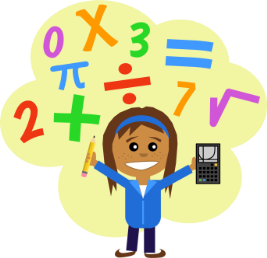 Un peu de pratiqueExemple 1 :                                   Combien d’insuline donnerais-tu ?Glucides du repas = 45g Ratio (insuline : glucides) = 1/15Cible = 8.0 mmol/LSensibilité à l’insuline = 4Glycémie = 14.2 mmol/LExemple 2:                                    Combien d’insuline donnerais-tu ?Glucides du repas = 80g                            Ratio (insuline : glucides) = 1/30Cible = 6.0 mmol/LSensibilité à l’insuline = 5Glycémie = 3.6 mmol/LExemple 3 :                                   Combien d’insuline donnerais-tu ?Glucides du repas =  Aucun                       Ratio (insuline : glucides) = 1/7Cible = 6.0 mmol/LSensibilité à l’insuline = 2Glycémie = 19.6 mmol/L (≠ cétone)GlycémieInsuline à action rapide (exemple)< 4.0-14.0 – 8.0 (valeurs cible)0 (aucun besoin de correction)8.0 – 12.0+ 112.0 -17.0+ 2> 17.0+ 3Bolus Nourriture   +    Bolus Correction    =    Bolus Total